Дистиллированная вода Tillan 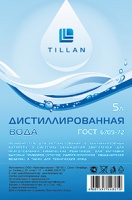 В нашей компании Вы можете купить дистиллированную воду оптом и в розницу. Мы производим и поставляем воду в 5 литровых бутылях, 20 литровых канистрах и Еврокубах или в тару Заказчика (от 20 литров) наливом.
Налив дистиллированной воды производится:  В еврокубы  В бочки 200 литров  В канистры 20 литров  В тару Заказчика (от 20 литров)

Доставка воды по Санкт-Петербургу и Лен. области:  5л / 20л канистры: от 1000р (до 2 тонн за 1 доставку).  Наливом: от 1250р (до 2 тонн за 1 доставку).
Тара для дистиллированной воды:  Канистра пластиковая 20л  Еврокуб 1000л, б/у, чистый пропаренный.ЦеныОбласть примененияТехнические характеристикиПроизводствоСертификатыТовар / ФасовкаЦенаДистиллированная вода 1л (ПЭТ)(от 15шт) 30 руб. Дистиллированная вода 5л (ПЭТ) от 1-50шт 70 руб. Дистиллированная вода 5л (ПЭТ) от 51-100шт 65 руб. Дистиллированная вода 5л (ПЭТ) от 101шт 60 руб. Дистиллированная вода 20л (канистра) 340 руб. Дистиллированная вода наливом от 1-499л. 8 руб. Дистиллированная вода наливом от 500-999л. 6,50 руб. Дистиллированная вода наливом от 1000-2999л. 5 руб. Дистиллированная вода наливом от 3000л. 4 руб. 